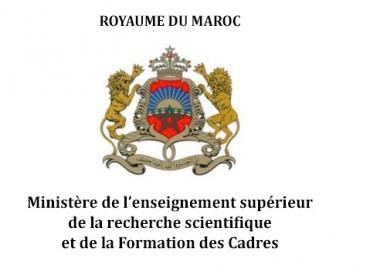 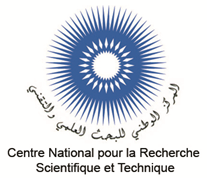 Soutien aux projets de recherche et de développement technologique dans les domaines prioritaires (PPR)Situation au 23 décembre 2016(*) : 71/101 projets PPR1 sont concernés par les équipementsscientifiques mutualisables ;(**) : 46/85 projets PPR2 sont concernés par les équipements scientifiques mutualisables.PPR1:Convention de collaboration relative au budget de fonctionnement:Liste 1 :Porteurs dont leversement de la 1ère tranche du budget de fonctionnement a été effectué en novembre-décembre 2015 :ABBOU A. (UM5) ; ABD-LEFDIL M. (UM5) ; ABOU EL KACEM Q. (MAScIR) ; ADDOU M. (UAE) ; AHAITOUF A. (USMBA) ; AHBOUCHA S. (UH1er) ; AKNIN N. (UAE) ; ARHRIB A. (UAE) ; ASEHRAOU A. (UMP) ; BADOU A. (UH2) ; BAGHOUR M. (UMP) ; BAKHOUYA M. (UIR); BARHDADI A. (UM5) ; BAZZAOUI M. (UIZ) ; BENNANI B. (USMBA) ; BENBACER L. (CNESTEN) ; BENLHACHEMI A (UIZ) ; BERRADO A. (UM5) ; BOUHOUCHE A. (UM5) ; BOUHFID R. (MAScIR) ; BOUIRDEN L. (UIZ) ; BOULARBAH A. (UCAM) ; BOUJROUF S. (UCAM); BOURZEIX F. (MAScIR) ; CHERKAOUI EL MOURSLI F. (UM5) ;  DAOUDI L. (UCAM) ; DEHBI – ALAOUI A. (USMBA) ; DEKAYIR A. (UMI) ; ECHAABI J. (UH2) ; EDDOUKS M (UMI) ; EL ABED S. (USMBA) ; EL AMIRI B. (INRA) ; EL AMRANI C. (UAE) ; EL FADIL H. (UIT) ;  EL HARROUNI K. (ENA) ; EL KENZ A. (UM5) ;ETTAOUIL A. (UM5); ETTAYEBI M. (USMBA) ; ESSADIQI E (UIR) ; ES-ESADRA L. (UM5); FAKIR Y. (UCAM) ; FAHLI A (UH1). ; GOURICH B. (UH2) ; GUENBOUR A. (UM5) ; HADDAD M. (UMI) ; HADDOUT A. (UH2) ; HAJJAJI M. (UCAM) ; HAKKOU R. (UCAM) ; HALIM M. (UM5) ; HAMEDOUN M. (MAScIR) ; HASSANI ZERROUK M. (UAE) ;  HBID H. (UCAM) ; IBRAHIMI A. (UM5) ; IDRI A. ; (UM5) ; IHLAL A. (UIZ) ; KARIM M.(USMBA) ; KETTANI A. (UM5) ; KHOUMRI E. (UH2) ; LAHCINI M. (UCAM) ; LAGLAOUI A. (UAE) ; MEZRHAB A  (UMP); MLIJI E. (IPM) ; MOKHTARI A. (UIT) ; MOUNKACHI O. (MAScIR) ; MOULINE S. (UM5); MOURI N. (UIR); NADIFI S. (UH2) ; NAJIMI M. (USMS) ; NASSER B. (UH1er) ; NOUNEH K. (UIT) ; RAIS Z. (USMBA) ; RIFI M. (UH2) ; RIYAD M. (UH2) ; RHOUJJATI A. (UCAM) ; SAADOUNE I. (UCAM) ; SAIDI H. (UM5) ; SALHI A. (UAE) ; SBAI A. (UMP) ; SAÏLE R. (UH2) ; SEFRIOUI H. (MAScIR) ; SERGHINI M. A. (UIZ) ; SEKKAT Z. (UM5) ; TAHANI A. (UMP) ; YAHYAOUI A. (UM5) ; ZAGHLOUL M. (UAE) ;  ZANTAR S. (INRA) .Liste 2 : Porteurs dont leversement de la 1ère tranche dubudget de fonctionnement a été effectué en juin-décembre 2016 :MOUSTAGHFIR K. (AUI) ; MAHROUZ M. (UCAM) ; EL RHAZI M. (UH2) ; TEBBAA O. (UCA) ; OUAZAR D. (ENSMR) ; RIDA S. (UM5); BENHADOU S. (UH2) ; MEDROMI  H. (UH2) ; TIJANE M. (UM5) ; BENNOUNA E. (IRESEN).Liste 3 : Porteurs dont les documents fournis au CNRST sont en attente d’être complétés ou modifiés:HAYAR A. (UH2); HAMZI K. (UH2); FARAH A. (ANPMA).Liste 4 :Porteurs qui n’ont pas encore fournis au CNRST les documents demandés :IJJAALI M. (USMBA) ; EL IDRISSI A. (UMP).Liste des équipements scientifiques mutualisables:Liste5 :Porteurs dont le budget des équipements mutualisables a étéversé en décembre 2015 :ABOU EL KACEM Q. (MAScIR) ; ADDOU M. (UAE) ; AHBOUCHA S. (UH1er) ; AKNIN N. (UAE) ; BAZZAOUI M. (UIZ) ; BENBACER L. (CNESTEN) ; BENLHACHEMI A (UIZ) ; BOUHFID R. (MAScIR) ; BOUIRDEN L. (UIZ) ; EL FADIL H. (UIT) ; ESSADIQI E. (UIR) ; HAMEDOUN M. (MAScIR) ; HASSANI ZERROUK M. (UAE) ; IHLAL A. (UIZ) ; LAGLAOUI A. (UAE) ; MLIJI E. (IPM) ; MOKHTARI A. (UIT) ; MOUNKACHI O. (MAScIR) ; NASSER B. (UH1er) ; NOUNEH K. (UIT) ; SEFRIOUI H. (MAScIR).Porteurs dont le budget des équipements mutualisables a étéversé en juin 2016 :NAJIMI M. (USMS) ; RIDA S. (UM5).Liste 6 : Porteurs dont le budget des équipements mutualisables a étéversé en juin 2016 :ASEHRAOU A. (UMP) ; BADOU A. (UH2) ; BAGHOUR M. (UMP) ; DEKAYIR A. (UMI) ; EL RHAZI M. (UH2) ; GOURICH B. (UH2) ; HADDAD M. (UMI) ; HADDOUT A. (UH2) ; HAMZI K. (UH2) ; MOUSTAGHFIR K.  (AUI) ; RIFI M. (UH2) ; RIYAD M. (UH2) ; TAHANI A. (UMP) ; ZANTAR S. (INRA).Porteurs dont le budget des équipements mutualisables a étéversé ennovembre 2016 :BENNOUNA  E. (IRESEN) ; DAOUDI L. (UCAM) ;FAKIR Y. (UCAM) ;HAJJAJI M. (UCAM) ; KHOUMRI E. (UH2) ;LAHCINI M. (UCAM) ;NADIFI S. (UH2) ;SAADOUNE I. (UCAM).Porteurs dont laListedes équipements mutualisables a été envoyée au MESRSFC pour procéder au versement du budget des équipements mutualisables:ABD-LEFDIL M. (UM5) ; BARHDADI A. (UM5) ; BELLAOUI H. (UM5) ;BERRADO A. (UM5) ; BOUHOUCHE A. (UM5) ; BOULARBAH A. (UCAM) ; CHERKAOUI EL MOURSLI F. (UM5) ;EL KENZ A. (UM5) ;GUENBOUR A. (UM5) ;HALIM M. (UM5) ;IBRAHIMI A. (UM5) ;KETTANI A. (UM5) ;SAÏLE R. (UH2) ; SEKKAT Z. (UM5).Liste 7 : Porteurs dont lalistedes équipements mutualisables est en attente d’être modifiée ou complétée:BENNANI B. (USMBA) ; DEHBI – ALAOUI A. (USMBA) ; ECHAABI J. (UH2) ; EL ABED S. (USMBA) ; RAIS Z. (USMBA) ; ETTAOUIL A. (UM5) ; ETTAYEBI M. (USMBA) ; FARAH A. (ANPMA) ; HAKKOU R. (UCAM) ; HBID H. (UCAM) ; IJJAALI M. (USMBA) ; MAHROUZ M. (UCAM).  PPR2: Convention de collaboration relative aubudget de fonctionnement:Liste 8 :Porteurs dont la convention de collaboration a été envoyée au MESRSFC :Porteurs dont le versement de la 1ère tranche du budget de fonctionnement a été effectué en juillet 2016 :BENLABBAH F. (UM5) ; CHAKER M. (UM5) ; ELAKLAA M. (UCA) ; MAZRI M.A. (INRA) ; OUFDOU K. (UCA).Porteurs dont le versement de la 1ère tranche du budget de  fonctionnement a été effectué en septembre 2016 :AINANE A. (UMI) ; AIT BOUGHROUS A. (UMP) ; BELHAJ A. (UMI) ; BELLAOUI M. ( UMP) ; BENALI B. (UIT) ; BNOUHAM M. (UMP) ; BOUSSOUIS M. (UAE) ; EBN TOUHAMI M. ( UIT) ; EL BACHTIRI R. (USMBA) ;EL MOURABIT A. ( UAE) ; FAHIM M. (UMI) ; GHARBI M. (UM5) ; HAFIDI M ( UMI) ; IFLAHEN F. (UCA) ; MASMOUDI L. (UM5) ; MEKHFI H. (UMP) ; MESKINE D. (UCA) ; NACIRI BENNANI M. (UMI) ; TADILI B. (UM5) ; RADI S. (UMP) ; ZOUHAIR R. (UMI).Porteurs dont le versement de la 1ère tranche du budget de fonctionnement a été effectué en novembre 2016 :AFDEL K. (UIZ) ; ANGADE K. (UIZ) ; AZRAR L. (UAE) ; CHAFIK T. (UAE) ; DRAOUI K. (UAE) ;EL HANI S. (INRA) ; EL KAZZOULI S. (UEMF) ; IBNSOUDA KORAICHI S. (USMBA) ; KOUBAA S. (UH2) ; MAOUNI A. (UAE) ; MINAOUI K. (UM5) ; ZOGLAT A. (UM5).Porteurs dont le versement de la 1ère tranche du budget de fonctionnement a été effectué en décembre 2016 :ATLAMSANI A. (UAE) ; EL MABROUK K. (UEMF) ; TOUNSI S. (UM5).Porteurs dont le versement de la 1ère tranche du budget de fonctionnement est en cours:ACHBANI E. (INRA) ; AMHARREF M. (UAE) ; AZZI M. (UH2) ; BENADADA Y. (UM5) ; BOUHAFID A. M. (UCA) ; BOULMAKOUL A. (UH2) ; CHOUKR-ALLAH R. (IAV) ; EL KHARIM Y. (UAE) ; EL ANTRI S. (UH2) ;HLAIBI M. (UH2) ; MERZOUKI M. (USMBA) ; MISSBAH EL IDRISSI M. (UM5) ;  NABLOUSSI A. (INRA) ; SADIK M. (UH2) ; ZAHOUILY M. (MAScIR).Liste 9: Porteurs dont la convention de collaboration est en attente d’être modifiée ou completée:ENNAJI M.M. (UH2) ;ERRADI M. (UM5) ; KACIMI I. (UM5) ; KHALDOUN A. (AUI) ; KHALLAAYOUN A. (AUI) ; KHAMLICHI A. (UAE) ; QJIDAA H. (USMBA) ; WAHBY I. (MAScIR).Liste 10: Porteurs n’ayant pas encore fourni leur convention de collaboration ABOU EL KALAM A. (UCA) ; AURAG J. (UM5) ; BEN OMAR M. (INRH) ; BENQLILOU C. (ENSM) ; BERBIA H. (UM5) ;EL BARI H. (UIT) ; EL HAFIDI N. (UM5) ; ESSAAIDI M. (UM5) ; GUESSOUS A. (UM5) ; HARNAFI M.(UM5) ; IDLLALENE S. (UCA) ; JAMIL A. (USMBA) ; KHALLADI M. (UAE) ; MADANI H. (UMP) ; MANCHIH K. (INRH) ; MOUDDEN  A. (UIZ) ; MOURABIT T. (UAE) ; OULAD HAJ THAMI R. (UM5) ; OUTZOURHIT A. (UCA) ; SAAD A.(UH2) ; SABIR E. (UH2).Liste des équipements scientifiques mutualisables:Liste 11 :Porteurs dont la liste des équipements mutualisables a été envoyée au MESRSFC :Versementseffectués enjuillet 2016 :BENALI B. (UIT) ; BOUSSOUIS M. (UAE).Versementseffectués enseptembre 2016 :BELLAOUI M. (UMP) ; EBN TOUHAMI M. (UIT) ; EL MOURABIT A. (UAE) ; FAHIM M. (UMI) ; GHARBI M. (UM5) ; NACIRI BENNANI M. (UMI) ; ZOUHAIR R. (UMI) ; TADILI B. (UM5).Versements effectués en novembre 2016 :CHAFIK T. (UAE) ; DRAOUI K. (UAE) ; EL HANI S. (INRA) ; MAOUNI A. (UAE).Versements effectués en décembre 2016 :ATLAMSANI A. (UAE);EL MABROUK K. (UEMF).Versementsen cours :AMHARREF M. (UAE) ; AZZI M. (UH2) ; BOUHAFID A. M. (UCA) ; CHOUKR-ALLAH R. (IAV); EL ANTRI S. (UH2); EL KHARIM Y. (UAE) ; MERZOUKI M. (USMBA) ; MISSBAH EL IDRISSI M. (UM5) ; ZAHOUILY M. (MAScIR).Liste 12:Porteurs dont la liste des équipements mutualisables est en attente d’être modifiées ou complétéeENNAJI M.M. (UH2) ; KACIMI I. (UM5) ; KHALDOUN A. (AUI) ; KHALLAAYOUN A. (AUI) ;  KHAMLICHI A. (UAE) ; QJIDAA H. (USMBA) ; WAHBY I. (MAScIR).Liste 13 :Porteurs n’ayant pas encore fourni leur liste des équipements mutualisablesAURAG J. (UM5) ; BEN OMAR M. (INRH) ; BENQLILOU C. (ENSM) ; BERBIA H. (UM5) ; EL BARI H. (UIT) ; ESSAAIDI M. (UM5) ; GUESSOUS A. (UM5) ; HARNAFI M. (UM5) ; JAMIL A. (USMBA) ; KHALLADI M. (UAE) ;MOUDDEN  A. (UIZ) ;OULAD HAJ THAMI R. (UM5) ; OUTZOURHIT A. (UCA) ; SAAD A. (UH2).Documents à fournir au CNRSTpar les porteurs de projets retenus (les modèles de ces documents leur ont été envoyés par email)Nombre de projets dont les documents fournis au CNRST ont été envoyés en 2015 à la Direction du Budget (MESRSFC) pour versement des dotations prévuesNombre de projets dont les documents fournis au CNRST sont envoyés en 2016 à la Direction du Budget(MESRSFC) pour versement des dotations prévuesNombre de projets dont les documents fournis au CNRST sont en attente d’être complétés ou modifiés par leurs porteurs respectifs avant leur envoi à la Direction du BudgetNombre de projets dont les porteurs n’ont pas encore fournis au CNRSTles documentsdemandés PPR 1(101 projets retenus en juin 2014)Convention de collaboration avec les partenaires86/101(liste 1)10/101(liste 2)3/101(liste 3)2/101(liste 4)PPR 1(101 projets retenus en juin 2014)Liste des équipements mutualisables à acquérir 23/71(*)(liste 5)36/71(liste 6)12/71(liste 7)0PPR 2(85 projets retenus en novembre  2015)Convention de collaboration avec les partenaires-56/85(liste 8)8/85(liste 9)21/85(liste 10)PPR 2(85 projets retenus en novembre  2015)Liste des équipementsmutualisables à acquérir -25/46(**)(liste 11)7/46(liste 12)14/46(liste 13)